DECLARAÇÃOEu,        , matrícula SIAPE Nº      , (cargo/função), lotado (a) no (a)       , declaro que participarei da (s) seguinte (s) reunião (ões), a fim de requerer o cadastro do meu afastamento no Sistema de Concessão de Diárias e Passagens (SCDP):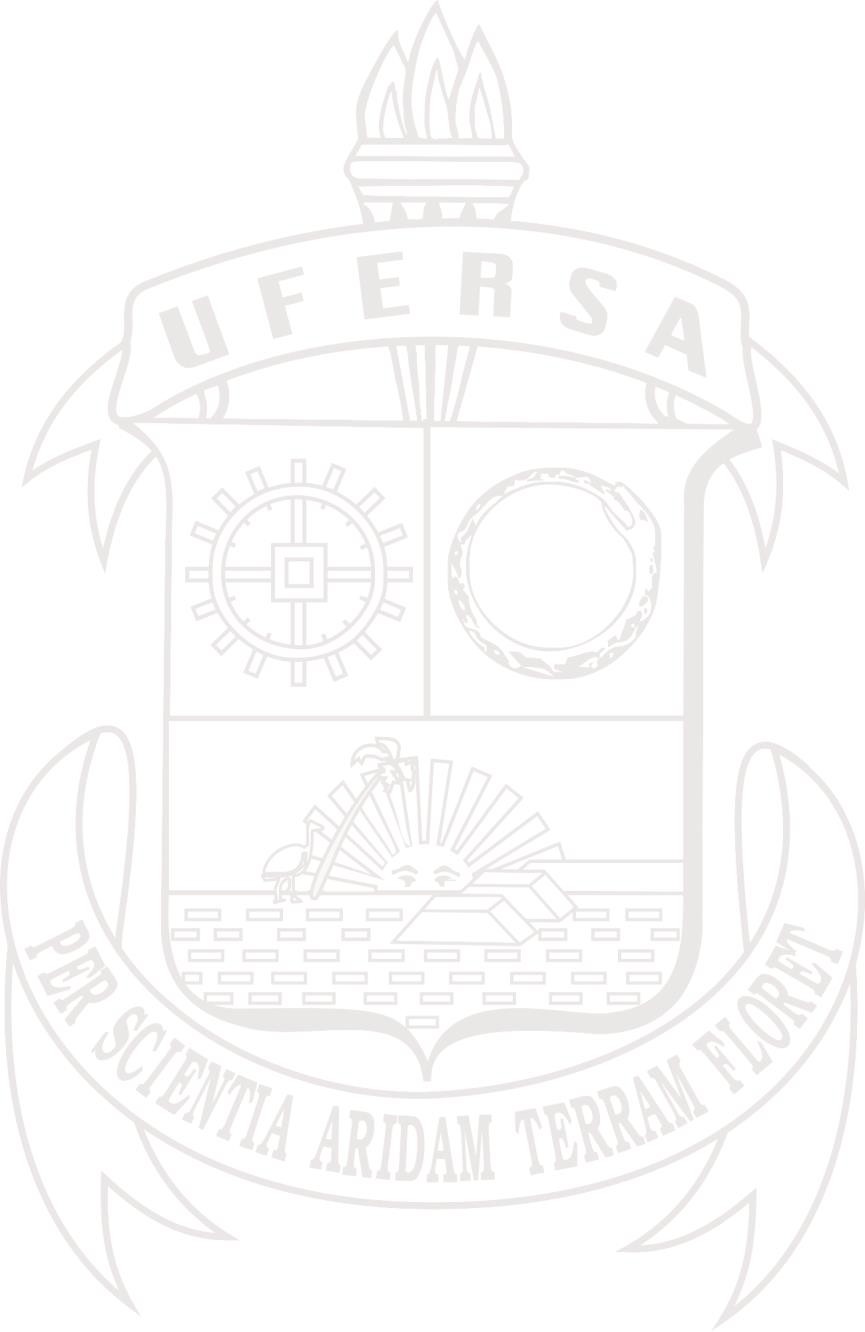 Assinatura do propostoDATAHORÁRIONOME E FUNÇÃO DA PESSOA COM QUEM VAI SE REUNIRASSUNTO E OBJETIVO DA REUNIÃOLOCAL